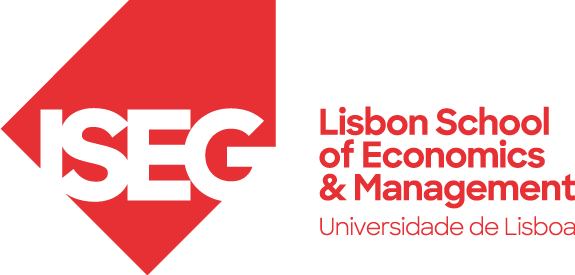 Form for giving consentAfter completion, please send the form to the following email address: ethics@iseg.ulisboa.pt1.	Name of research project2.	Research project author3.	Expected duration of the research project4. Foreseeable duration of participation in the research projectAnnex I: Form (3 pages)Annex II: Further informationCONSENT FORMA - For each of the participants in the study, data will be collected on:			          Yes		          No1. Civil identification						□			□	1.1 Name						□			□	1.2 Place of birth					□			□	1.3 Parents						□			□	1.4 Marital status					□			□	1.5 Home address					□			□2. Tax number							□			□3. Professional situation					□			□4. Family circumstances					□			□5. Health                                                                                                    □                                        □ 	5.1 Vaccination					□			□	5.2 Diseases	                                                                          □                                          □		5.2.1 own                                                             	□                                          □                                           			5.2.1.1 previous			□			□			5.2.1.2 current	                           	□                                          □		5.2.2 family members                                       	□                                          □  			5.2.2.1 previous			□			□			5.2.2.2 current			□			□	5.3 Surgical procedures				□                                         □			5.3.1 previous					□			□		5.3.2 planned					□			□		5.4 Medication					□			□							           Yes	                          No6. Use of narcotics or psychotropic substances		□			□7. Personal assets						□                                         □ 			7.1 Monthly income					□			□	7.2 Assets                                                                         	□                                          □		7.2.1 Financial					□			□		7.2.2 Property					□			□	7.3 Liabilities						□			□8. Political leaning						□			□	8.1 Party preference					□			□	8.2 Party membership				□			□	8.3 Ideology						□			□9. Religious leaning						□			□	9.1 Preference					□			□	9.2 Attendance					□			□10. Sexual activity						□			□B – Where in "A" a "yes" has been indicated, the data collected a link may be established between the responses and the participant in the research:1. Only for the researcher 					□			□2. To any qualified member of the scientific community	□			□3. To anyone							□			□C – Where in “A” a "yes" has been indicated, at the end of the research, the data gathered will be:1. Destroyed							□			□2. Saved							□			□D – Where, at the end of the research, the data gathered will not be destroyed, it will be stored:                                                                                                                Yes	                        No1. On the computer of the researcher 			□			□2. On the computers of third parties		 		□			□E – During the research, any of the participants:1. May, at any time, stop participating			□			□2. Have access to other participants' data 			□			□3. May be subjected to psychological violence 		□			□4. May be subjected to physical violence	 		□			□5. May refuse to answer a question				□			□6. May refuse to take part in a simulation			□			□7. Have the right to claim some benefit                             	□                                          □ 7.1 of no monetary value 				□		 	□7.2 of monetary value 				□		               □8. Have the duty to provide some service of value         	□                                         □8.1 for the benefit of the author of the research	□			□8.2 for the benefit of other participants		□			□I declare that at (place), on (date), I was given a duly filled out copy of the above form and that I agree to participate in the research entitled “.............................”(signature of the participant)(full name)(signature of research author)(signature of research author's supervisor, if applicable)ADDITIONAL INFORMATIONI declare that at (location), on (date), I was given a copy of the above document and that I have no doubts about what will be required of me by participating in the research project entitled "............................."(signature of participant)(full name)(signature of research author)(signature of research author's supervisor, if applicable)